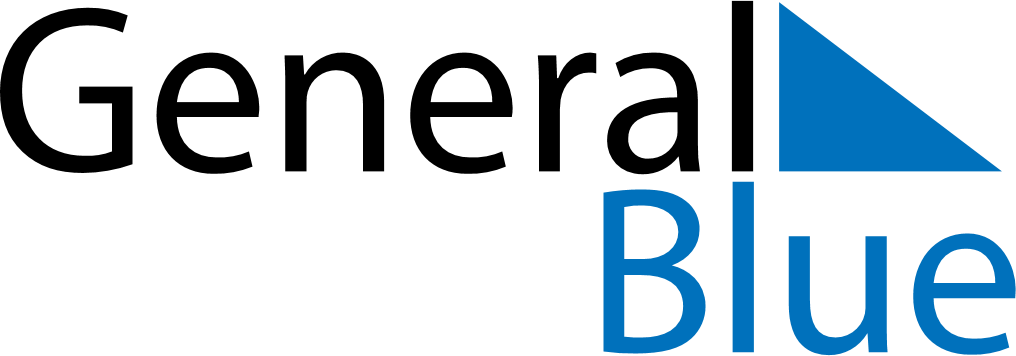 October 2021October 2021October 2021BelizeBelizeSundayMondayTuesdayWednesdayThursdayFridaySaturday12345678910111213141516Day of the Americas171819202122232425262728293031